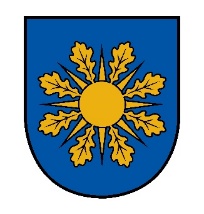 Saulkrastu novada pašvaldībaSējas Mūzikas un mākslas skolaReģ.Nr. 40900036842, „Jēņos”, Lojā, Sējas pagastā, Saulkrastu novadā, LV – 2142Tālrunis: 27891858, e – pasts: sejasmms@saulkrasti.lvTIRGUS IZPĒTELojā2024.gada 24. aprīlī“Datoru iegāde Sējas Mūzikas un mākslas skolai” PasūtītājsTirgus izpētes priekšmets:Trīs stacionāro datoru iegāde Sējas Mūzikas un mākslas skolas Mākslas nodaļas vajadzībām, atbilstoši tirgus izpētes “Datoru iegāde Sējas Mūzikas un mākslas skolai” (turpmāk – Tirgus izpēte) tehniskajai specifikācijai (pielikums Nr.3).Līguma izpildes termiņš: līguma izpilde jāveic 14 darba dienu laikā no rēķina apmaksas brīža.Piedāvājumu iesniegšanas vieta, datums un laiks.	Pretendents savu piedāvājumu iesniedz līdz 2024.gada 30. aprīļa plkst. 12.003.1. nosūtot elektroniski uz e-pasta adresi: sejasmms@saulkrasti.lv; Ja piedāvājums tiek iesniegts pēc piedāvājuma iesniegšanas termiņa, tas netiek vērtēts.Līguma nosacījumi Līguma kopējā summa nevar pārsniegt 6090.00 EUR bez PVN.4.2. Pasūtītājs veic samaksu 10 (desmit) darba dienu laikā no attiecīgā līguma parakstīšanas dienas.5. Prasības pretendentiem un iesniedzamie dokumenti:Piedāvājuma izvēles kritērijsPar pretendentu, kuram būtu piešķiramas līguma slēgšanas tiesības, tiek atzīts tas pretendents, kura piedāvājums atbilst visām tirgus izpētes noteikumu prasībām un ir ar viszemāko piedāvāto kopējo līgumcenu.  Priekšoka dodama tiem ražotājiem, kuri uzrāda labākus rezultātus publiski pieejamos testos.Ja izraudzītais pretendents atsakās slēgt līgumu viena mēneša laikā no lēmuma paziņošanas brīža, tad tiek lemts vai piešķirt līguma slēgšanas tiesības nākamam pretendentam, kura piedāvājums ir ar zemāko cenu. Ja nav iesniegts neviens tirgus izpētes noteikumu prasībām atbilstošs piedāvājums vai ir cits objektīvi pamatots iemesls, pasūtītājam ir tiesības uzvarētāju nepaziņot un tirgus izpēti pārtraukt.Finanšu piedāvājumsFinanšu piedāvājumā cenu norāda EUR (euro) bez PVN, ietverot visas izmaksas, kas saistītas ar pakalpojuma izpildi, nodokļiem, nodevām, kā arī citām izmaksām, kas ir nepieciešamas pakalpojuma sniegšanai. Visas izmaksas sedz pretendents un tām ir jābūt ietvertām finanšu piedāvājuma kopējā cenā. Cita informācijaStacionāro datoru garantijas laiks - ne mazāk par 24 mēnešiem.Ja Jūsu piedāvājums tiks akceptēts, sazināsimies ar piedāvājumā norādīto kontaktpersonu par līguma slēgšanu. Pielikumi:Pieteikums tirgus izpētei (1.pielikums);Finanšu piedāvājums (2.pielikums);Tehniskā specifikācija (3.pielikums).Pielikums nr. 1PIETEIKUMS TIRGUS IZPĒTEI“Datoru iegāde Sējas Mūzikas un mākslas skolai” Ar šo apliecinu savu dalību minētajā tirgus izpētē un apstiprinu, ka esmu iepazinies ar tās noteikumiem, darbu veikšanas apjomiem, un piekrītu visiem tajā minētajiem nosacījumiem, tie ir skaidri un saprotami, iebildumu un pretenziju pret tiem nav.Ar šo apliecinu, ka visa sniegtā informācija ir patiesa.Pielikums Nr. 2FINANŠU PIEDĀVĀJUMSIepazinušies ar tirgus izpētes “Arhīva skapju sistēmas iegāde un uzstādīšana” noteikumiem, mēs apakšā parakstījušies, piedāvājam sniegt pakalpojumu, saskaņā ar minētās tirgus izpētes prasībām par kopējo līgumcenu: Apliecinām, ka, iesniedzot piedāvājumu, esam iepazinušies ar visiem apstākļiem, kas varētu ietekmēt līguma summu un piedāvāto darbu izpildi. Līdz ar to garantējam, ka gadījumā, ja mums tiks piešķirtas līguma slēgšanas tiesības, saistības apņemamies pildīt atbilstoši mūsu piedāvājumam.Apliecinām, ka izmaksās ievērtēti visi darbu veikšanai nepieciešamie materiāli, algas un mehānismi, visi ar darbu organizāciju saistītie izdevumi, kā arī darbi, kas nav minēti, bet bez kuriem nebūtu iespējama darbu tehnoloģiski pareiza un spēkā esošiem normatīvajiem aktiem atbilstoša veikšana pilnā apmērā.Ar šo garantējam sniegto ziņu patiesumu un precizitāti. Mēs saprotam un piekrītam prasībām, kas izvirzītas pretendentiem šajā  tirgus izpētē. Pielikums Nr. 3TEHNISKĀ SPECIFIKĀCIJAPasūtītāja nosaukums:Sējas Mūzikas un mākslas skolaJuridiskā adrese„Jēņi”, Lojā, Sējas pagastā, Saulkrastu novadā, LV – 2142Reģistrācijas numurs40900036842e-pasta adresesejasmms@saulkrasti.lv Kontaktpersona par tirgus izpētes dokumentāciju Anna PortereTālr. 28639675e-pasts: sejasmms@saulkrasti.lv Nr. p.k.Prasības pretendentam (pārbaudāmā informācija)Prasības pretendentam (pārbaudāmā informācija)Iesniedzamie dokumenti5.1. Pretendenta pieteikums dalībai tirgus izpētē Pretendenta pieteikums dalībai tirgus izpētē Pretendenta pieteikums dalībai Tirgus izpētē (1.pielikums), kas jāparaksta pretendenta pārstāvim ar pārstāvības tiesībām vai tā pilnvarotai personai.Pretendenta pārstāvja ar pārstāvības tiesībām izdota pilnvara (oriģināls vai apliecināta kopija) parakstīt pieteikumu, ja tā atšķiras no Uzņēmumu reģistrā norādīta.5.2.Pretendents reģistrēts atbilstoši attiecīgās valsts normatīvo  prasībāmPretendents reģistrēts atbilstoši attiecīgās valsts normatīvo  prasībāmReģistrācijas faktu pasūtītājs pārbaudīs Uzņēmumu reģistra mājaslapā www.ur.gov.lv Finanšu piedāvājumsFinanšu piedāvājumsFinanšu piedāvājumsFinanšu piedāvājums5.5.Pretendenta piedāvātā cena, kurā iekļauti visi izdevumi, kas saistīti ar pakalpojuma izpildi pilnā apmērā. Pretendents, nosakot līgumcenu, ņem vērā un iekļauj līgumcenā visus iespējamos sadārdzinājumus un citas cenu izmaiņas. Līguma izpildes laikā netiek pieļauta līgumcenas maiņa, pamatojoties uz izmaksu izmaiņām.Pretendents iesniedz finanšu piedāvājumu (2.pielikums) , Cenu norāda EUR bez pievienotās vērtības nodokļa (PVN), atsevišķi norāda PVN, kā arī summu, ieskaitot PVN.Pretendents iesniedz finanšu piedāvājumu (2.pielikums) , Cenu norāda EUR bez pievienotās vērtības nodokļa (PVN), atsevišķi norāda PVN, kā arī summu, ieskaitot PVN.Tehniskais piedāvājumsTehniskais piedāvājumsTehniskais piedāvājumsTehniskais piedāvājums5.6. Tehnisko piedāvājumu sagatavo saskaņā ar Tehniskās specifikācijas prasībām.Pretendents iesniedz parakstītu tehnisko piedāvājumu (3.pielikums). Pretendents iesniedz parakstītu tehnisko piedāvājumu (3.pielikums). Informācija par pretendentuInformācija par pretendentuInformācija par pretendentuInformācija par pretendentuInformācija par pretendentuPretendenta nosaukums:Pretendenta nosaukums:Reģistrācijas numurs:Reģistrācijas numurs:Juridiskā adrese:Juridiskā adrese:Pasta adrese:Pasta adrese:Tālrunis:Tālrunis:E-pasta adrese:E-pasta adrese:Vispārējā interneta adrese:Vispārējā interneta adrese:Informācija par pretendenta kontaktpersonuInformācija par pretendenta kontaktpersonuInformācija par pretendenta kontaktpersonuInformācija par pretendenta kontaktpersonuInformācija par pretendenta kontaktpersonuVārds, uzvārds:Ieņemamais amats:Tālrunis:E-pasta adrese:Vārds, uzvārds:Amats:Paraksts:Datums:Tirgus izpētes priekšmeta nosaukumsVienasVienības cena EUR bez PVNVienību skaits (gab)Kopējā cena, EUR bez PVNPVNKopējā cena, EUR ar PVNStarcionārais dators 1Starcionārais dators 2Starcionārais dators 3KOPĀKOPĀKOPĀPilnvarotās personas paraksts:Parakstītāja vārds, uzvārds un amats:Piedāvājumu iesniedzējas sabiedrības nosaukums:Priekšoka dodama tiem ražotājiem, kuri uzrāda labākus rezultātus publiski pieejamos testos.Komponenta nosaukumsDators 1Procesors : Procesora ligzda :  LGA 1700Procesoru saime - Intel® Core™ i9Procesoru tips : Intel Core i9 (Raptor Lake Refresh)Procesora paaudze : 14xxxProcesora kodoli - 24Performances kodolu skaits 8Procesora efektīvie kodoli - 16Threads jeb pavedieni : 32Takts frekvence 3.20 GHzTurbo frekvence : 6.00 GHzTDP : 125WTehniskā informācija - Izlaišanas datums - Q4'23Veiktspēja (PassMark) : ne zemāk par 61000+Processing Die Lithography : 10nmProcesora darbības režīmi - 64 bituProcesora kešatmiņa - 36 MBKešatmiņa ne mazāk par :  36 MBL2 kešatmiņa - 32MbProcesora paaugstināšanas frekvence - 6 GHzProcesora pavedieni - 32Procesors - Stepping - B0Veiktspējas palielināšanas frekvence - 5.6 GHzAtmiņas joslas platums (maks.) - ne mazāk par 89.6 GB/sAtmiņas kanāli - Divu kanāluAtmiņa - ECC - JāMaksimālā iekšējā atmiņa, ko atbalsta procesors - 192 GBProcesora atbalstītie atmiņas veids - DDR5-SDRAMAtbalstītie instrukciju komplekti - AVX 2.0, SSE4.1, SSE4.2Dīkstāves stāvokļa atbalsts - JāMaksimālais PCI Express joslu skaits - ne mazāk 20PCI Express konfigurācijas - 1x16+1x4, 2x8+1x4PCI Express slotu versija - 4.0, 5.0Termiskās uzraudzības tehnoloģijas - JāIntegrēta videokarte : Intel UHD Graphics 770Grafiskais izvads - eDP 1.4b, DP 1.4a, HDMI 2.1Atbalstītas iebūvētās grafikas kartes izejas - Iebūvētais DisplayPort (eDP) 1.4b, DisplayPort 1.4a, HDMI 2.1Tiešās multivides saskarnes (DMI) pārskatīšana - 4.0Atbalstīto displeju skaits (iebūvēta grafika) - 4Daudzformāta grafikas kodeku dzinēji - 2Iebūvētās grafiskās kartes atsvaidzināšanas ātrums pie maksimālās izšķirtspējas (DisplayPort) - 60 HzIebūvētās grafiskās kartes atsvaidzināšanas ātrums pie maksimālās izšķirtspējas (eDP - integrētais plakanais panelis) - 120 HzIebūvētās grafiskās kartes atsvaidzināšanas ātrums pie maksimālās izšķirtspējas (HDMI) - 60 HzIebūvētās grafiskās kartes bāzes frekvence - 300 MHzIebūvētās grafiskās kartes maksimālā izšķirtspēja (DisplayPort) - 7680 x 4320 pikseļiIebūvētās grafiskās kartes maksimālā izšķirtspēja (eDP - integrētais plakanais panelis) - 5120 x 3200 pikseļiIebūvētās grafiskās kartes maksimālā izšķirtspēja (HDMI) - 4096 x 2160 pikseļiIebūvētās grafiskās kartes OpenGL versija - 4.5Integrētā grafiskā karte DirectX versija - 12.0Integrētās grafiskās kartes dinamiskā frekvence (maks.) - 1650 MHzIzpildes vienību skaits - 32Procesora īpašās funkcijas - Intel 64 - JāProcesora īpašās funkcijas - Intel Turbo Boost Max 3.0 tehnoloģija - JāProcesora īpašās funkcijas - Intel virtualizācijas tehnoloģija (VT-x) - JāProcesora īpašās funkcijas - Intel virtualizācijas tehnoloģija novirzītajam I/O (VT-d) - JāProcesora īpašās funkcijas - Intel VT-x ar paplašinātām lappušu tabulām (EPT) - JāProcesora īpašās funkcijas - Intel® Adaptive Boost tehnoloģija - JāProcesora īpašās funkcijas - Intel® AES New Instructions (Intel® AES-NI) - JāProcesora īpašās funkcijas - Intel® Boot Guard - JāProcesora īpašās funkcijas - Intel® Control-flow Enforcement Technology (CET) - JāProcesora īpašās funkcijas - Intel® Hyper Threading tehnoloģija (Intel® HT tehnoloģija) - JāProcesora īpašās funkcijas - Intel® OS Guard - JāProcesora īpašās funkcijas - Intel® Secure Key - JāProcesora īpašās funkcijas - Intel® Speed Shift tehnoloģija - JāProcesora īpašās funkcijas - Intel® Standard Manageability (ISM) - JāProcesora īpašās funkcijas - Intel® Thermal Velocity Boost - JāProcesora īpašās funkcijas - Intel® Thermal Velocity Boost frekvence - 6 GHzProcesora īpašās funkcijas - Intel® Thread Director - JāProcesora īpašās funkcijas - Intel® Turbo Boost Max Technology 3.0 frekvence - 5.8 GHzProcesora īpašās funkcijas - Intel® Turbo Boost tehnoloģija - 2.0Procesora īpašās funkcijas - Intel® Volume Management Device (VMD) - JāProcesora īpašās funkcijas - Uz režīmu balstīta izpildes kontrole (MBE) - JāProcesors - Efektīva kodolu frekvences palielināšana - 4.4 GHzProcesors - maksimālais DMI joslu skaits - 8Procesors - Procesora ARK ID - 236773Procesors - Procesora atbalstītais atmiņas joslas platums (maks.) - 89.6 GB/sTehniskā informācija - OpenCL versija - 3.0Īpašas procesora funkcijas - Intel® Clear Video HD tehnoloģija (Intel® CVT HD) - JāĪpašas procesora funkcijas - Intel® Deep Learning Boost (Intel® DL Boost) - JāĪpašas procesora funkcijas - Intel® Gaussian & Neural Accelerator (Intel® GNA) 3.0 - JāĪpašas procesora funkcijas - Intel® Quick Sync video tehnoloģija - JāĪpašas procesora funkcijas - uzlabota Intel SpeedStep tehnoloģija - JāProcesora dzesētājs : Augstums, mm : 165mmDzesēšanas kapacitāte (TDP), W : Nav norādītsDzesētāja klase : ExtremeLED izgaismojuma krāsa : NavRadiatora krāsa : SudrabaSaderība : AM2, AM2+, AM3, AM3+, AM4, AM5, FM1, FM2, FM2+, LGA1150, LGA1151, LGA1155, LGA1156, LGA1200, LGA1700, LGA2011, LGA2011-3, LGA2066Savienojums : 4-pin (PWM)Trokšņa līmenis (MAX), dB(A) : 24.6Ventilatora apgriezieni (MAX), rpm : 1500Ventilatora apgriezieni (MIN), rpm : 300Ventilatora izmērs, mm : 140mmVentilatora krāsa : Bēša, BrūnaVentilatoru skaits : 2Gaisa plūsma - vismaz 140.2 m³/hEnerģijas patēriņš (tipisks) - 1.56 WSpriegums - 12 VSiltuma cauruļu skaits - 6Siltumcauruļu un pamatnes materiāls : varšTrokšņa līmenis maksimālais (liels ātrums) - ne vairāk par 24.6 dBRotācijas ātrums (min.) - 300 RPMRotācijas ātrums (maks.) - 1500 RPMPulsa platuma modulācijas (PWM) atbalsts - JāVidējais laiks starp atteici (MTBF) - vismaz 150000 hRažotāja garantija - 72 mēnešiMātesplate : Atbalstītās operētājsistēmas - Windows 11 x64Atmiņas kopne - atbalsta DDR5 6400 (OC 7200)Atmiņa - Atbalstītie atmiņas veidi - DDR5-SDRAM DIMMAtmiņa - Atmiņas kanāli - Divu kanāluAtmiņa - Atmiņas slotu skaits - 4Atmiņa - Maksimālā iekšējā atmiņa - ne mazāk par 128 GBAtmiņa - Nebuferētā atmiņa - JāDisplayPort ieejas/izejas savienotāji - ne mazāk par 1Formas faktors - ATXMātesplates mikroshēmas - Intel Z790Grafika - 1x HDMI HDMITM 2.1 atbalsts ar HDR, maksimālā izšķirtspēja 4K 60 Hz* 1x DisplayPort DP 1.4 atbalsts, maksimālā izšķirtspēja 8K 60 Hz*. * Pieejams tikai procesoriem ar integrētu grafiku. Grafiskās specifikācijas var atšķirties atkarībā no uzstādītā procesora.HDMI ieejas/izejas savienotāji - 1Iebūvētie savienotāji - 1 x 4pin šasijas ventilatorsIebūvētie savienotāji - 1 x 24pin ATX barošanas bloksIebūvētie savienotāji - 1 x priekšējā paneļa audio galveneIebūvētie savienotāji - 1 x RGB LED lentes galveneIebūvētie savienotāji - 1 x TPM galveneIebūvētie savienotāji - 1 x USB CIebūvētie savienotāji - 1 x Šasijas iejaukšanās galveneIebūvētie savienotāji - 2 x Sistēmas paneļa galveneIebūvētie savienotāji - 2 x USB 3.0 galveneIebūvētie savienotāji - 3 x adresējams LEDIebūvētie savienotāji - 4 x USB 2.0/1.1Iebūvētie savienotāji - 6 x 4pin korpusa ventilatorsIekļautie piederumi -Iekšējais I/O - CPU ventilatora savienotājs - JāIekšējais I/O - priekšējā paneļa audio savienotājs - JāIekšējais I/O - priekšējā paneļa savienotājs - JāIekšējais I/O - Šasijas iejaukšanās savienotājs - JāIekšējais I/O > SATA savienotāju skaits - 7Iekšējie I/O - USB 3.2 1. paaudzes (3.1 1. paaudzes 1) savienotāji - 2Iekšējie I/O - USB 3.2 Gen 2 (3.1 Gen 2) savienotāji - vismaz  1Iekšējā I/O - SATA III savienotāju skaits - 7Iekšējā I/O > Atbalstītās cietā diska saskarnes - SATA, M.2Iekšējās I/O - RGB LED kontaktligzdu galvene - JāIekšējās I/O - SATA II savienotāju skaits - 6Iekšējās I/O - TPM savienotājs - JāIntegrēts audio - Realtek ALC4080Integrēts LAN - 2,5 gigabituIntegrēts video - Atbalsta CPU ar integrētu videokartiM.2 paplašināšanas slots - 4 ( vēlams PCIe Gen 5.0 x4)Maksimālais atmiņas lielums - vismaz 192 GBDetalizēti dati par diska/diska saskarnēm - 4x M.2 (skaits) M.2_1 Avots (no CPU) atbalsta līdz PCIe 4.0 x4 , atbalsta 22110/2280/2260 ierīces M.2_2 Avots (no mikroshēmas) atbalsta līdz PCIe 4.0 x4 , atbalsta 2280/2260 ierīces M.2_3 Avots (no mikroshēmas komplekta) atbalsta līdz PCIe 4.0 x4 / SATA režīmu, atbalsta 2280/2260/2242 ierīces M.2_4 Avots (no mikroshēmas komplekta) atbalsta līdz PCIe 4.0 x4 , atbalsta 2280/2260/2242 ierīces 7x SATA 6G (skaits)Maksimālais SATA ierīču skaits - vismaz 7Mikroshēmas ražotājs - IntelMikroshēmas tips - INTEL Z790Mikroshēmu kopa - Intel Z790Optiskie S/PDIF ieejas/izejas savienotāji - 1Paplašināšanas slots - vismaz 1 x PCIe 5.0 x 16Paplašināšanas slots - vismaz 1 x PCIe x 1Paplašināšanas slots - 2 x PCIe 3.0 x 1Paplašināšanas slots - 2 x PCIe 4.0 x 4Paplašināšanas slots - 2 x PCIe x 16Paplašināšanas slots - M.2 (M) slotu skaits - 4PCI-Express 3.0 1x Paplašināšanas slots - 1PCI-Express 5.0 16x paplašināšanas slots - ne mazāk par 2Procesora ligzda - LGA1700Procesors - Atbalstītās procesora ligzdas - LGA 1700RAID - JāRAID - SATA 0, 1, 5, 10; NVMe 0, 1, 5, 10RJ45 ieejas/izejas savienotāji - 1SATA saskarne - JāSkaņas karte - Realtek ALC4080 kodeks 7.1 kanālu augstas veiktspējas USB audio Atbalsta S/PDIF izeju Atbalsta līdz 32 bitu/384 kHz priekšējā paneļa atskaņošanuTīkla interfeiss - 1 x 10/100/1000/2500 Mbit/sTīkla interfeiss - Intel 2,5 Gbps LANTīkla interfeiss - Wi-Fi 802.11a/b/g/n/ac/axTīkla interfeiss - BluetoothTīkls - Bluetooth - JāTīkls - Bluetooth versija - 5.3Tīkls - Ethernet interfeisa tips - 2,5 gigabitu EthernetTīkls - Ethernet LAN - JāTīkls - iebūvēts Wi-Fi - JāTīkls - Wi-Fi standarti - nodrošina Wi-Fi 6 (802.11ax)USB-C ieejas/izejas savienotāji - 2, nodrošina vismaz vienas USB-C ligzdas pieslēgšanu datora korpusa priekšpusēUSB 2.0 saskarne - JāUSB 3.0/USB 3.1 gen 1/USB 3.2 gen 1 pieslēgvietu skaits - 6USB 3.1/USB 3.1 gen 2/USB 3.2 gen 2 portu skaits - 7USB 3.2 ieejas/izejas savienotāji - 8USB 3.2 saskarne - Jā, nodrošina vismaz 2 USB 3.2 Gen 2 portu pieslēgšanu datora korpusa priekšpusēUSB pieslēgvietas aizmugurējā panelī - 10USB pieslēgvietas uz pamatplates - 7Uzglabāšanas kontrolieri - Atbalstītie atmiņas disku tipi - HDD UN SSDUzglabāšanas kontrolieri - Atbalstītās atmiņas disku saskarnes - M.2, PCI ExpressZīmols - MSIĀrējie savienotāji - 1 x aizmugurējais skaļrunisĀrējie savienotāji - 1 x CMOS tīrīšanas pogaĀrējie savienotāji - 1 x DisplayPortĀrējie savienotāji - 1 x Flash BIOS pogaĀrējie savienotāji - 1 x HDMIĀrējie savienotāji - 1 x RJ-45Ārējie savienotāji - 1 x S/PDIFĀrējie savienotāji - 1 x sānu skaļrunisĀrējie savienotāji - 2 x USB 3.1 Type-CĀrējie savienotāji - 4 x USB 3.0Ārējie savienotāji - 4 x USB 3.1Garantija - ne mazāk par 36Operatīvā atmiņa :Atmiņas apjoms : ne mazāk par 96 GBMaksimālā takts frekvence : ne mazāk par 6400 MHzAtmiņas tips : DDR5Aizkaves laiks : ne lielāks par CL 32Komplektācija : Dual kit no 2 moduļiemIzgaismojums : nav nozīmesDzesētāja radiators : IrVideokarte : GPU tips : RadeonGPU paaudze : ne vecāka par RX 79xxProcesora kodola takts: vismaz 2330 MHzBarošanas ligzdas: 3x 8-pinMinimālā barošanas bloka jauda : 800WElektrības patēriņš ne lielāks : 370WRAM: vismaz 24 GBMemory type: GDDR6, 20000MhzDiplayPort : vismaz 2HDMI : vismaz 2Garums : līdz 313mmVentilatoru skaits : 3Datu šinas platums : 384 bitCUDA kodoli : 6144PCE versija : 4.0x16Ražotāja garantija - 36 mēnešiHDDApjoms : 4 TBTips : NVMELasīšanas ātrums (Seq. Read) vismaz 7400 MB/sRakstīšanas ātrums (Seq. Write) vismaz 6500 MB/sRadiators : IrPieslēgvieta : M.2Formāts : M.2 80mm (2280)Interfeiss : PCIe Gen.4.0 x4, vēlams PCIe Gen 5.0 x4Atmiņas tehnoloģija : vismaz TLC (Triple-Level Cell), vēlams  QLC (Quad-Level Cell)Random Read IOPS : vismaz 1MRandom Write IOPS : vismaz 900KEndurance (TBW) : vismaz 1500 TBMTBF : vismaz 1500000Ražotāja garantija : 36 mēnešiKorpuss : Korpusa klase : Premium vai Hi-EndKrāsa : melnaIzmērs : vismaz 416x220x490Mātesplates atbalsts : ATX, ATX micro, ATX mini ITXPaplašināšanas sloti : 7HDD ligzdas 5.25" : 0HDD ligzdas 2.5" : vismaz 4HDD ligzdas 3.5" vai 2.5" : vismaz 2Interfeisa porti Type-C : vismaz 1Interfeisa porti priekšdaļā USB3.0 : vismaz 2Interfeisa porti priekšdaļā MIC : 1Interfeisa porti  priekšdaļā Ieslēgšanas poga : 1Interfeisa porti priekšdaļā Restarta poga : 1Iebūvēti ventilatori priekšpusē : 120mm x2Iebūvēti ventilatori aizmugurē : 120mm x1Ventilatoru vietas priekšpusē 120/140mm : vismaz 3Ventilatoru vietas aizmugurē 120mm : vismaz 1Ventilatoru vietas augšpusē 120mm : vismaz 2Ventilatoru vietas iekšpusē 120mm : vismaz 2Dzesēšanas radiatoru atbalsts priekšpusē : 120/140/240/280/360mmDzesēšanas radiatoru atbalsts aizmugurē : 120mmDzesēšanas radiatoru atbalsts augšpusē : 120/140/240/280mmVideokartes pieļaujamais garums : vismaz 350mm (310mm, ja instalēts priekšējais radiators)Procesora dzesētāja pieļaujamais augstums : vismaz 170mmBarošanas bloka novietojums : apakšdaļāBarošanas bloka izmērs : 180mm (200mm, ja HDD rāmis izņemts)Putekļu filtri : Priekšpusē, ApakšpusēApgaismojums priekšpusē ARGB LED josla : 1Barošanas bloks : Dizains : ATX, 160x86x150mmBarošanas bloka (PSU) formas faktors - ATX, versija 3.0Jauda maksimālā - ne mazāk par 1200 WVeiktspējas sertifikāti :  ne zemāk par 80 PLUS GOLDEnerģijas padeve - maiņstrāvas ieejas spriegums - 100 - 240 VMaiņstrāvas ieejas frekvence - 50/60 HzIeejas strāva - 15 - 8 AJaudas koeficienta korekcijas (PFC) tips - AktīvaisDzesēšanas veids - AktīvaisVentilatora diametrs - ne mazāks par 135mmVentilatoru gultņu tehnoloģija - FDBJaudas aizsardzības funkcijas : AFC (automātiskā ventilatora ātruma kontrole) OCP (aizsardzība pret pārslodzi) OPP (aizsardzība pret pārslodzi) OTP (aizsardzība pret pārkaršanu) OVP (aizsardzība pret pārspriegumu) OVP (aizsardzība pret pārspriegumu) SCP (aizsardzība pret īssavienojumu) SIP (aizsardzība pret pārspriegumu un pārslodzi) UVP (aizsardzība pret nepietiekamu spriegumu)Pieslēgvietas un interfeisi : pilnībā modulārais kabeļa tipsMātesplates barošanas savienotājs - 20+4 kontakti ATX : 1x650mmEPS barošanas savienotājs (4+4 kontakti) - JāProcesora spraudnis : 2 x 8-pin(4+4) EPSPCI-E 8-pin barošanas savienotāji - JāPCI Express barošanas savienotāji (6+2 kontakti) - ne mazāk par 4x600/100mmPCI-Express 5.0 16pin: 1 x 600W 12VHPWRPCI-Express 5.0 16pin garums : ne mazāk par 600mmSATA barošanas savienotāju skaits - 12SATA barošanas kabeļi - 3x550/100/100/100 mmPerifērijas (Molex) barošanas savienotāji (4 kontakti) - 4Perifērijas (Molex) barošanas kabeļi (4 kontakti) - 1x550/100/100/101Kombinētā jauda (+3,3 V) - 120 WKombinētā jauda (+5V) - 120 WKombinētā jauda (+5Vsb) - 15 WKombinētā jauda (+12V) - 1250 WKombinētā jauda (-12V) - 0.3 WKombinētā jauda (-12V) - 3.6 WMaksimālā izejas strāva (+3,3 V) - 22 AMaksimālā izejas strāva (+5V) - 22 AMaksimālā izejas strāva (+5Vsb) - 3 AMaksimālā izejas strāva (+12V) - 104.1 AMaksimālā izejas strāva (+12V1) - 104.1 AMaksimālā izejas strāva (-12V) - 0.3 AMaksimālā izejas strāva (-12V) - 3.6 AJaudas koeficients - 0.9Ražotāja garantijas termiņš - 5 gadiKlaviatūra:Klaviatūras izmērs : Full size, ar numuru blokuKlaviatūras tips : Mehāniskā tastatūraKrāsa : MelnaMakro taustiņi : IrMultimedia taustiņi : Ir, vismaz 11Pielietojums : GamingPieslēgums : USB vadsSavienojuma veids : Ar vadu, kabeļa garums ne mazāk par 1.8 mSlēdžu modelis : Outemu RedSlēdžu ražotājs : OutemuSlēdžu tips : LinearTaustiņu izgaismojuma krāsa : RGB, atbalsta arī vienkrāsainu baltu izgaismojumuTaustiņu izgaismojums : IrTaustiņu valoda : tikai ENGTastatūras izkārtojums : US QWERTYTastatūras taustiņu skaits - ne mazāk par 104Citas funkcijas : Pieejami profili, pieejami nomaināmi slēdžiDatorpele:Sistēmas prasības - Atbalstītās Linux operētājsistēmas - JāSistēmas prasības - Atbalstītās Mac operētājsistēmas - Mac OS X 10.15 CatalinaSistēmas prasības - Atbalstītās mobilās operētājsistēmas - Android 8.0, iPadOSSistēmas prasības - Atbalstītās mobilās operētājsistēmas - iPadOS, AndroidSistēmas prasības - Atbalstītās Windows operētājsistēmas - Windows 10, Windows 11Sistēmas prasības - Citas atbalstītās operētājsistēmas - ChromeOSSaskarne - atbalsta gan iebūvētu Bluetooth, gan USB uztvērējuBezvadu savienojums, izmantojot USBBluetooth Low Energy (BLE): 5.0+Saskarne - Bezvadu savienojums, izmantojot USB uztvērēju, atbalsta Logi Bolt USB uztvērējuSaskarne - USB 2.0Savienojamības tehnoloģija - BezvaduSensora izšķirtspēja - 4000 dpiPeles tips - LāzeraPeles pielāgojama kustības izšķirtspēja - JāPeles pogu daudzums - 6Peles pogu izturība (miljons klikšķu) - 10Peles pogu tips - Nospiestas pogasPeles programmējamas pogas - JāPeles programmējamo pogu skaits - ne mazāk par 4Ritināšana : JāPeles ritināšanas riteņu skaits - 1Peles ritināšanas veids - Ritenis, atbalsta elektromagnētisko ritināšanu, atbalsta vidējā taustiņa klikšķiPeles ritināšanas virzieni - Vertikāli/horizontāliPeles vairāku ierīču atbalsts - JāPeles funkcijas - Teflona pēdiņas,  Iebūvēta atmiņa, ARM 32 bitu procesors, LED indikācijaPeles pogas skaits - ne mazāk par 6Sensora tips : Darkfield high precisionPeles izmērs 100.5x65x34.4mmBaterija : iebūvēta Li-Po (ne mazāk par 500 mAh) baterija, uzlādējama caur USB-C portuAkumulatora vidējais darbības laiks - 9 mēnešiDizains - Ergonomisks dizains - JāDizains - formas faktors - Labajā pusēDizains - Produkta krāsa - PelēksPapildus funkcijas : Darbojas uz jebkuras cietas virsmas, arī stiklaKomplektācija : pele, lādēšanas kabelis (no USB-C uz USB-A), Logi Bolt USB uztvērējs, lietotāja instrukcijaRažotāja garantija - 24 mēnešiOperētājsistēmaWindows 11 Pro ENG x64 OEM vai RETAIL versijasDators 2Procesors : Procesora ligzda :  LGA 1700Procesoru saime - Intel® Core™ i7Procesoru tips : Intel Core i7 (Raptor Lake Refresh)Procesora paaudze : 14xxxPerformances kodolu skaits - ne mazāk par 8Efektīvo kodolu skaits : ne mazāk par 12Procesora kodoli - 20 (12+8)Threads jeb pavedieni : 28Takts frekvence 3.40 GHzTurbo frekvence : 5.60 GHzNominālais TDP : 125WVeiktspēja (PassMark) : ne zemāk par 53500+Processing Die Lithography : 10nmIzlaišanas datums - Q4'23Procesora darbības režīmi - 64 bituMaksimālais atmiņas lielums - 192GBMaksimālais DMI joslu skaits - 8Maksimālais TDP - 253 WKešatmiņa ne mazāk par :  33 MBL2 kešatmiņa - 28MbAtmiņas joslas platums (maks.) - ne mazāk par 89.6 GB/sAtmiņas kanāli - Divu kanāluAtmiņa - ECC - JāMaksimālā iekšējā atmiņa, ko atbalsta procesors - 192 GBProcesora atbalstītie atmiņas veids - DDR5-SDRAMAtbalstītie instrukciju komplekti - AVX 2.0, SSE4.1, SSE4.2Dīkstāves stāvokļa atbalsts - JāMaksimālais PCI Express joslu skaits - ne mazāk 20PCI Express konfigurācijas - 1x16+1x4, 2x8+1x4PCI Express slotu versija - 4.0, 5.0Termiskās uzraudzības tehnoloģijas - JāIntegrēta videokarte : Intel UHD Graphics 770Grafiskais izvads - eDP 1.4b, DP 1.4a, HDMI 2.1Atbalstītas iebūvētās grafikas kartes izejas - Iebūvētais DisplayPort (eDP) 1.4b, DisplayPort 1.4a, HDMI 2.1Tiešās multivides saskarnes (DMI) pārskatīšana - 4.0Atbalstīto displeju skaits (iebūvēta grafika) - 4Daudzformāta grafikas kodeku dzinēji - 2Iebūvētās grafiskās kartes atsvaidzināšanas ātrums pie maksimālās izšķirtspējas (DisplayPort) - 60 HzIebūvētās grafiskās kartes atsvaidzināšanas ātrums pie maksimālās izšķirtspējas (eDP - integrētais plakanais panelis) - 120 HzIebūvētās grafiskās kartes atsvaidzināšanas ātrums pie maksimālās izšķirtspējas (HDMI) - 60 HzIebūvētās grafiskās kartes bāzes frekvence - 300 MHzIebūvētās grafiskās kartes maksimālā izšķirtspēja (DisplayPort) - 7680 x 4320 pikseļiIebūvētās grafiskās kartes maksimālā izšķirtspēja (eDP - integrētais plakanais panelis) - 5120 x 3200 pikseļiIebūvētās grafiskās kartes maksimālā izšķirtspēja (HDMI) - 4096 x 2160 pikseļiIebūvētās grafiskās kartes OpenGL versija - 4.5Integrētā grafiskā karte DirectX versija - 12.0Integrētās grafiskās kartes dinamiskā frekvence (maks.) - 1650 MHzIzpildes vienību skaits - 32Tehniskā informācija - OpenCL versija - 3.0Procesora īpašās funkcijas - Intel 64 - JāProcesora īpašās funkcijas - Intel Turbo Boost Max 3.0 tehnoloģija - JāProcesora īpašās funkcijas - Intel virtualizācijas tehnoloģija (VT-x) - JāProcesora īpašās funkcijas - Intel virtualizācijas tehnoloģija novirzītajam I/O (VT-d) - JāProcesora īpašās funkcijas - Intel VT-x ar paplašinātām lappušu tabulām (EPT) - JāProcesora īpašās funkcijas - Intel® Adaptive Boost tehnoloģija - JāProcesora īpašās funkcijas - Intel® AES New Instructions (Intel® AES-NI) - JāProcesora īpašās funkcijas - Intel® Boot Guard - JāProcesora īpašās funkcijas - Intel® Control-flow Enforcement Technology (CET) - JāProcesora īpašās funkcijas - Intel® Hyper Threading tehnoloģija (Intel® HT tehnoloģija) - JāProcesora īpašās funkcijas - Intel® OS Guard - JāProcesora īpašās funkcijas - Intel® Secure Key - JāProcesora īpašās funkcijas - Intel® Speed Shift tehnoloģija - JāProcesora īpašās funkcijas - Intel® Standard Manageability (ISM) - JāProcesora īpašās funkcijas - Intel® Thermal Velocity Boost - JāProcesora īpašās funkcijas - Intel® Thermal Velocity Boost frekvence - 5.6 GHzProcesora īpašās funkcijas - Intel® Thread Director - JāProcesora īpašās funkcijas - Intel® Turbo Boost Max Technology 3.0 frekvence - 5.6 GHzProcesora īpašās funkcijas - Intel® Turbo Boost tehnoloģija - 2.0Procesora īpašās funkcijas - Intel® Volume Management Device (VMD) - JāProcesora īpašās funkcijas - Uz režīmu balstīta izpildes kontrole (MBE) - JāProcesors - Efektīva kodolu frekvences palielināšana - 4.3 GHzProcesors - Procesora ARK ID - 236783Īpašas procesora funkcijas - Intel® Clear Video HD tehnoloģija (Intel® CVT HD) - JāĪpašas procesora funkcijas - Intel® Deep Learning Boost (Intel® DL Boost) - JāĪpašas procesora funkcijas - Intel® Gaussian & Neural Accelerator (Intel® GNA) 3.0 - JāĪpašas procesora funkcijas - Intel® Quick Sync video tehnoloģija - JāĪpašas procesora funkcijas - uzlabota Intel SpeedStep tehnoloģija - JāRažotāja garantijas termiņš - 36 mēnešiProcesora dzesētājs : Augstums, mm : 165mmDzesēšanas kapacitāte (TDP), W : Nav norādītsDzesētāja klase : ExtremeLED izgaismojuma krāsa : NavRadiatora krāsa : SudrabaSaderība : AM2, AM2+, AM3, AM3+, AM4, AM5, FM1, FM2, FM2+, LGA1150, LGA1151, LGA1155, LGA1156, LGA1200, LGA1700, LGA2011, LGA2011-3, LGA2066Savienojums : 4-pin (PWM)Trokšņa līmenis (MAX), dB(A) : 24.6Ventilatora apgriezieni (MAX), rpm : 1500Ventilatora apgriezieni (MIN), rpm : 300Ventilatora izmērs, mm : 140mmVentilatora krāsa : Bēša, BrūnaVentilatoru skaits : 2Gaisa plūsma - vismaz 140.2 m³/hEnerģijas patēriņš (tipisks) - 1.56 WSpriegums - 12 VSiltuma cauruļu skaits - 6Siltumcauruļu un pamatnes materiāls : varšTrokšņa līmenis maksimālais (liels ātrums) - ne vairāk par 24.6 dBRotācijas ātrums (min.) - 300 RPMRotācijas ātrums (maks.) - 1500 RPMPulsa platuma modulācijas (PWM) atbalsts - JāVidējais laiks starp atteici (MTBF) - vismaz 150000 hRažotāja garantija - 72 mēnešiMātesplate : Formas faktors - ATXMātesplates mikroshēmas - ne zemāk par Intel  B760Atbalstītās operētājsistēmas - Windows 11 x64Atbalstītie procesori - Intel 14 paaudzesAtbalstītie atmiņas veidi - DDR5-SDRAM DIMM Atmiņas kopne - atbalsta DDR5 5600 (OC 7600)Atmiņas kanāli - Divu kanāluAtmiņas slotu skaits - 4Maksimālās iekšējās atmiņas atbalsts - ne mazāk par 196 GB (ne mazāk par 48GB viens slots)Atmiņa - Nebuferētā atmiņa - JāIntegrētās grafikas atbalsts : JāIntegrētās grafikas atbalsts : 1 x HDMI 2.1 4096x2160@60 HzHDMI 2.1 ieejas/izejas savienotāji - ne mazāk par 1Integrētās grafikas atbalsts :  1 x DisplayPort 1.2 4096x2304@60 HzDisplayPort ieejas/izejas savienotāji - ne mazāk par 1Tīkla savienotājs RJ45 : 1 x 1GbpsIebūvēts bezvadu tīkla karte WiFi AX : Jā, 6 GHzTop Wi-Fi standarts - Wi-Fi 6E (802.11ax)Iebūvēts bezvadu tīkla karte Bluetooth 5.3 : JāPaplašināšanas sloti : 1 x PCI Express 4.0 x16 Paplašināšanas sloti : 4 x PCI Express 3.0 x16 Paplašināšanas sloti : 1 x M.2 (Socket 3, M key, type 22110/2280 PCIe 4.0 x4/x2 SSD support) (M2A_CPU)Paplašināšanas sloti : 1 x M.2 (Socket 3, M key, type 2280 PCIe 4.0 x4/x2 SSD support) (M2P_SB), Paplašināšanas sloti : 4 x  SATA 6Gbs RAID 0, RAID 1, RAID 5, and RAID 10 atbalstsIebūvētie savienotāji - 1 x 24pin ATX barošanas bloksIebūvētie savienotāji - 1 x 8pin ATX 12V spraudnisIebūvētie savienotāji - 1 x CPU ventilatora spraudnisIebūvētie savienotāji - 3 x 4pin šasijas ventilatoru spraudnisIebūvētie savienotāji - 1 x 4pin šasijas ventilators/ ūdens dzeses pumpisIebūvētie savienotāji - 1 x 4pin šasijas ventilatorsIebūvētie savienotāji - 1 x priekšējā paneļa audio galveneIebūvētie savienotāji - 2 x RGB LED lentes savienojumsIebūvētie savienotāji - 2 x adresējams LEDIebūvētie savienotāji - 1 x TPM galveneIebūvētie savienotāji - 1 x USB C (USB 3.2 Gen1)Iebūvētie savienotāji - 1 x USB 3.2 Gen1, vēlams 2 x USB 3.2. Gen2Iebūvētie savienotāji - 2 x USB 2.0Aizmugurējā paneļa I/O porti - austiņu izejas - 3Aizmugurējā paneļa I/O porti - DisplayPorts skaits - 1Aizmugurējā paneļa I/O porti - DisplayPort versija - 1.2Aizmugurējā paneļa I/O porti - Ethernet LAN (RJ-45) porti - 1Aizmugurējā paneļa I/O porti - HDMI portu skaits - 1Aizmugurējā paneļa I/O porti - HDMI versija - 2.0Aizmugurējā paneļa I/O porti - Mikrofona ieeja - JāAizmugurējā paneļa I/O porti - PS/2 portu skaits - 1Aizmugurējā paneļa I/O porti - USB 2.0 portu skaits - 4Aizmugurējā paneļa I/O porti - USB 3.2 Gen 2 (3.1 Gen 2) A tipa pieslēgvietu skaits - 1Aizmugurējā paneļa I/O porti - USB 3.2 Gen 2x2 C tipa porti skaits - 1Aizmugurējā paneļa I/O porti - USB savienotāja tips - A tipa USB, C tipa USBAizmugurējā paneļa I/O porti - WiFi-AP antenas ligzda - 2Ražotāja garantija - ne mazāk par 36Operatīvā atmiņa :Atmiņas apjoms : ne mazāk par 64 GBMaksimālā takts frekvence : ne mazāk par 5600 MHzAtmiņas tips : DDR5Aizkaves laiks : ne lielāks par CL 40Komplektācija : Dual kit no 2 moduļiemIzgaismojums : nav nozīmesDzesētāja radiators : IrVideokarte : GPU tips : RadeonGPU paaudze : ne vecāka par RX 79xxProcesora kodola takts: vismaz 2391 MHzBarošanas ligzdas: 2x 8-pinMinimālā barošanas bloka jauda : 700WElektrības patēriņš ne lielāks : 295WRAM: vismaz 24 GBMemory type: GDDR6, 18000MhzDiplayPort : vismaz 2HDMI : vismaz 2Garums : līdz 320 mmVentilatoru skaits : 3Datu šinas platums : 256 bitCUDA kodoli : 5120PCE versija : 4.0x16Ražotāja garantija - 36 mēnešiHDDApjoms : 2 TBTips : NVMELasīšanas ātrums (Seq. Read) vismaz 7400 MB/sRakstīšanas ātrums (Seq. Write) vismaz 6500 MB/sRadiators : IrPieslēgvieta : M.2Formāts : M.2 80mm (2280)Interfeiss : vismaz PCIe Gen.4.0 x4Atmiņas tehnoloģija : vismaz TLC (Triple-Level Cell)Random Read IOPS : vismaz 1MRandom Write IOPS : vismaz 900KEndurance (TBW) : vismaz 3000 TBMTBF : vismaz 1500000Ražotāja garantija : 36 mēnešiBarošanas bloks : Dizains : ATX, 160x86x150mmBarošanas bloka (PSU) formas faktors - ATX, versija 3.0Jauda maksimālā - ne mazāk par 850 WVeiktspējas sertifikāti :  ne zemāk par 80 PLUS GOLDEnerģijas padeve - maiņstrāvas ieejas spriegums - 100 - 240 VMaiņstrāvas ieejas frekvence - 50/60 HzIeejas strāva - 10 - 5 AJaudas koeficienta korekcijas (PFC) tips - AktīvaisDzesēšanas veids - AktīvaisVentilatora diametrs - ne mazāks par 120mmVentilatoru gultņu tehnoloģija - FDBJaudas aizsardzības funkcijas : AFC (automātiskā ventilatora ātruma kontrole) OCP (aizsardzība pret pārslodzi) OPP (aizsardzība pret pārslodzi) OTP (aizsardzība pret pārkaršanu) OVP (aizsardzība pret pārspriegumu) OVP (aizsardzība pret pārspriegumu) SCP (aizsardzība pret īssavienojumu) SIP (aizsardzība pret pārspriegumu un pārslodzi) UVP (aizsardzība pret nepietiekamu spriegumu)Pieslēgvietas un interfeisi : pilnībā modulārais kabeļa tipsMātesplates barošanas savienotājs - 20+4 kontakti ATX : 1x600mmEPS barošanas savienotājs (4+4 kontakti) - JāProcesora spraudnis EPS 8-pin(4+4): 2x700mmPCI-E 8-pin barošanas savienotāji - JāPCI Express barošanas savienotāji (6+2 kontakti) - ne mazāk par 2x700mmPCI Express barošanas savienotāji (6+2 kontakti) - ne mazāk par  2x700/150mmSavienojamie porti un saskarnes - PCI-Express 5.0 16pin : 1 x 450W 12VHPWRPCI-Express 5.0 16pin garums : ne mazāk par 600mmSATA barošanas savienotāju skaits - 9SATA barošanas kabeļi - 3x550/100/100 mmPerifērijas (Molex) barošanas savienotāji (4 kontakti) - 4Perifērijas (Molex) barošanas kabeļi - 1x550100/100/100 mmKombinētā jauda (+3,3 V) - 100 WKombinētā jauda (+5V) - 100 WKombinētā jauda (+5Vsb) - 15 WKombinētā jauda (+12V) - 850 WKombinētā jauda (-12V) - 0.3 WKombinētā jauda (-12V) - 3.6 WMaksimālā izejas strāva (+3,3 V) - 20 AMaksimālā izejas strāva (+5V) - 20 AMaksimālā izejas strāva (+5Vsb) - 3 AMaksimālā izejas strāva (+12V) - 70.8 AMaksimālā izejas strāva (+12V1) - 70.8 AMaksimālā izejas strāva (-12V) - 0.3 AMaksimālā izejas strāva (-12V) - 3.6 AJaudas koeficients - 0.9Ražotāja garantijas termiņš - 5 gadiKorpuss : Korpusa klase : Premium vai Hi-EndKrāsa : melnaIzmērs : vismaz 416x220x490Mātesplates atbalsts : ATX, ATX micro, ATX mini ITXPaplašināšanas sloti : 7HDD ligzdas 5.25" : 0HDD ligzdas 2.5" : vismaz 4HDD ligzdas 3.5" vai 2.5" : vismaz 2Interfeisa porti Type-C : vismaz 1Interfeisa porti priekšdaļā USB3.0 : vismaz 2Interfeisa porti priekšdaļā MIC : 1Interfeisa porti  priekšdaļā Ieslēgšanas poga : 1Interfeisa porti priekšdaļā Restarta poga : 1Iebūvēti ventilatori priekšpusē : 120mm x2Iebūvēti ventilatori aizmugurē : 120mm x1Ventilatoru vietas priekšpusē 120/140mm : vismaz 3Ventilatoru vietas aizmugurē 120mm : vismaz 1Ventilatoru vietas augšpusē 120mm : vismaz 2Ventilatoru vietas iekšpusē 120mm : vismaz 2Dzesēšanas radiatoru atbalsts priekšpusē : 120/140/240/280/360mmDzesēšanas radiatoru atbalsts aizmugurē : 120mmDzesēšanas radiatoru atbalsts augšpusē : 120/140/240/280mmVideokartes pieļaujamais garums : vismaz 350mm (310mm, ja instalēts priekšējais radiators)Procesora dzesētāja pieļaujamais augstums : vismaz 170mmBarošanas bloka novietojums : apakšdaļāBarošanas bloka izmērs : 180mm (200mm, ja HDD rāmis izņemts)Putekļu filtri : Priekšpusē, ApakšpusēApgaismojums priekšpusē ARGB LED josla : 1Klaviatūra:Klaviatūras izmērs : Full size, ar numuru blokuKlaviatūras tips : Mehāniskā tastatūraKrāsa : MelnaMakro taustiņi : IrMultimedia taustiņi : Ir, vismaz 11Pielietojums : GamingPieslēgums : USB vadsSavienojuma veids : Ar vadu, kabeļa garums ne mazāk par 1.8 mSlēdžu modelis : Outemu RedSlēdžu ražotājs : OutemuSlēdžu tips : LinearTaustiņu izgaismojuma krāsa : RGB, atbalsta arī vienkrāsainu baltu izgaismojumuTaustiņu izgaismojums : IrTaustiņu valoda : tikai ENGTastatūras izkārtojums : US QWERTYTastatūras taustiņu skaits - ne mazāk par 104Citas funkcijas : Pieejami profili, pieejami nomaināmi slēdžiDatorpele:Sistēmas prasības - Atbalstītās Linux operētājsistēmas - JāSistēmas prasības - Atbalstītās Mac operētājsistēmas - Mac OS X 10.15 CatalinaSistēmas prasības - Atbalstītās mobilās operētājsistēmas - Android 8.0, iPadOSSistēmas prasības - Atbalstītās mobilās operētājsistēmas - iPadOS, AndroidSistēmas prasības - Atbalstītās Windows operētājsistēmas - Windows 10, Windows 11Sistēmas prasības - Citas atbalstītās operētājsistēmas - ChromeOSSaskarne - atbalsta gan iebūvētu Bluetooth, gan USB uztvērējuBezvadu savienojums, izmantojot USBBluetooth Low Energy (BLE): JāSaskarne - Bezvadu savienojums, izmantojot USB uztvērēju, atbalsta Logi Bolt USB uztvērējuSaskarne - USB 2.0Savienojamības tehnoloģija - BezvaduSensora izšķirtspēja - 4000 dpiPeles tips - OptiskaisPeles pielāgojama kustības izšķirtspēja - JāPeles pogu daudzums - 5Peles pogu izturība (miljons klikšķu) - 10Peles pogu tips - Nospiestas pogasPeles programmējamas pogas - JāPeles programmējamo pogu skaits - ne mazāk par 4Ritināšana : JāPeles ritināšanas riteņu skaits - 1Peles ritināšanas veids - Ritenis, atbalsta vidējā taustiņa klikšķiPeles ritināšanas virzieni - Vertikāli/horizontāliPeles vairāku ierīču atbalsts - JāPeles pogas skaits - ne mazāk par 5Sensora tips : Logitech Advanced Optical TrackingPeles izmērs 118.7x66.2x42mmBaterija : 1 x AA, iekļauta komplektāAkumulatora vidējais darbības laiks ar USB uztrvērēju - līdz 24 mēnešiemAkumulatora vidējais darbības laiks ar Bluetooth savienojumu  - līdz 20mēnešiemDizains - Ergonomisks dizains - JāDizains - formas faktors - Labajā pusēDizains - Produkta krāsa - PelēksKomplektācija : pele, Logi Bolt USB uztvērējs, lietotāja instrukcijaRažotāja garantija - 24 mēnešiOperētājsistēmaWindows 11 Pro ENG x64 OEM vai RETAIL versijasDators 3Procesors : Procesora ligzda :  LGA 1700Procesoru saime - Intel® Core™ i5Procesoru tips : Intel Core i5 (Raptor Lake Refresh)Procesora paaudze : 14xxxPerformances kodolu skaits - ne mazāk par 6Efektīvo kodolu skaits : ne mazāk par 12Procesora kodoli - 14 (6P+8E)Threads jeb procesora pavedieni : 20Takts frekvence 3.50 GHzTurbo frekvence : 5.30 GHzNominālais TDP : 125WVeiktspēja (PassMark) : ne zemāk par 40500+Processing Die Lithography : 10nmIzlaišanas datums - Q4'23Procesora darbības režīmi - 64 bituMaksimālais atmiņas lielums - 192GBMaksimālais DMI joslu skaits - 8Maksimālais TDP - 181 WKešatmiņa ne mazāk par :  24 MBL2 kešatmiņa - 20MbAtmiņas joslas platums (maks.) - ne mazāk par 89.6 GB/sAtmiņas kanāli - Divu kanāluAtmiņa - ECC - JāMaksimālā iekšējā atmiņa, ko atbalsta procesors - 192 GBProcesora atbalstītie atmiņas veids - DDR5-SDRAMAtbalstītie instrukciju komplekti - AVX 2.0, SSE4.1, SSE4.2Dīkstāves stāvokļa atbalsts - JāMaksimālais PCI Express joslu skaits - ne mazāk 20PCI Express konfigurācijas - 1x16+1x4, 2x8+1x4PCI Express slotu versija - 4.0, 5.0Termiskās uzraudzības tehnoloģijas - JāIntegrēta videokarte : Intel UHD Graphics 770Grafiskais izvads - eDP 1.4b, DP 1.4a, HDMI 2.1Atbalstītas iebūvētās grafikas kartes izejas - Iebūvētais DisplayPort 1.4a, HDMI 2.1Tiešās multivides saskarnes (DMI) pārskatīšana - 4.0Atbalstīto displeju skaits (iebūvēta grafika) - 4Daudzformāta grafikas kodeku dzinēji - 2Iebūvētās grafiskās kartes atsvaidzināšanas ātrums pie maksimālās izšķirtspējas (DisplayPort) - 60 HzIebūvētās grafiskās kartes atsvaidzināšanas ātrums pie maksimālās izšķirtspējas (eDP - integrētais plakanais panelis) - 120 HzIebūvētās grafiskās kartes atsvaidzināšanas ātrums pie maksimālās izšķirtspējas (HDMI) - 60 HzIebūvētās grafiskās kartes bāzes frekvence - 300 MHzIebūvētās grafiskās kartes maksimālā izšķirtspēja (DisplayPort) - 7680 x 4320 pikseļiIebūvētās grafiskās kartes maksimālā izšķirtspēja (eDP - integrētais plakanais panelis) - 5120 x 3200 pikseļiIebūvētās grafiskās kartes maksimālā izšķirtspēja (HDMI) - 4096 x 2160 pikseļiIebūvētās grafiskās kartes OpenGL versija - 4.5Integrētā grafiskā karte DirectX versija - 12.0Integrētās grafiskās kartes dinamiskā frekvence (maks.) - 1650 MHzIzpildes vienību skaits - 32Tehniskā informācija - OpenCL versija - 3.0Procesora īpašās funkcijas - Intel 64 - JāProcesora īpašās funkcijas - Intel® Gaussian & Neural Accelerator - JāProcesora īpašās funkcijas - Intel® Thread Director - JāProcesora īpašās funkcijas - Intel® Deep Learning Boost (Intel® DL Boost) on CPU - JāProcesora īpašās funkcijas - Intel® Speed Shift Technology - JāProcesora īpašās funkcijas - Intel® Speed Shift Technology - JāProcesora īpašās funkcijas -Intel® Turbo Boost Technology 2.0 - JāProcesora īpašās funkcijas - Intel® Boot Guard - JāProcesora īpašās funkcijas - Intel® Hyper-Threading Technology - JāProcesora īpašās funkcijas - Intel® OS Guard - JāProcesora īpašās funkcijas - Intel® Virtualization Technology with Redirect Protection (VT-rp) - JāProcesora īpašās funkcijas - Intel® Virtualization Technology for Directed I/O (VT-d) - JāProcesora īpašās funkcijas - Intel® One-Click Recovery - JāRažotāja garantijas termiņš - 36 mēnešiProcesora dzesētājs : Augstums, mm : 165mmDzesēšanas kapacitāte (TDP), W : Nav norādītsDzesētāja klase : ExtremeLED izgaismojuma krāsa : NavRadiatora krāsa : SudrabaSaderība : AM2, AM2+, AM3, AM3+, AM4, AM5, FM1, FM2, FM2+, LGA1150, LGA1151, LGA1155, LGA1156, LGA1200, LGA1700, LGA2011, LGA2011-3, LGA2066Savienojums : 4-pin (PWM)Trokšņa līmenis (MAX), dB(A) : 24.6Ventilatora apgriezieni (MAX), rpm : 1500Ventilatora apgriezieni (MIN), rpm : 300Ventilatora izmērs, mm : 140mmVentilatora krāsa : Bēša, BrūnaVentilatoru skaits : 2Gaisa plūsma - vismaz 140.2 m³/hEnerģijas patēriņš (tipisks) - 1.56 WSpriegums - 12 VSiltuma cauruļu skaits - 6Siltumcauruļu un pamatnes materiāls : varšTrokšņa līmenis maksimālais (liels ātrums) - ne vairāk par 24.6 dBRotācijas ātrums (min.) - 300 RPMRotācijas ātrums (maks.) - 1500 RPMPulsa platuma modulācijas (PWM) atbalsts - JāVidējais laiks starp atteici (MTBF) - vismaz 150000 hRažotāja garantija - 72 mēnešiMātesplate : Formas faktors - ATXMātesplates mikroshēmas - ne zemāk par Intel  B760Atbalstītās operētājsistēmas - Windows 11 x64Atbalstītie procesori - Intel 14 paaudzesAtbalstītie atmiņas veidi - DDR5-SDRAM DIMM Atmiņas kopne - atbalsta DDR5 5600 (OC 7600)Atmiņas kanāli - Divu kanāluAtmiņas slotu skaits - 4Maksimālās iekšējās atmiņas atbalsts - ne mazāk par 196 GB (ne mazāk par 48GB viens slots)Atmiņa - Nebuferētā atmiņa - JāIntegrētās grafikas atbalsts : JāIntegrētās grafikas atbalsts : 1 x HDMI 2.1 4096x2160@60 HzHDMI 2.1 ieejas/izejas savienotāji - ne mazāk par 1Integrētās grafikas atbalsts :  1 x DisplayPort 1.2 4096x2304@60 HzDisplayPort ieejas/izejas savienotāji - ne mazāk par 1Tīkla savienotājs RJ45 : 1 x 1GbpsIebūvēts bezvadu tīkla karte WiFi AX : Jā, 6 GHzTop Wi-Fi standarts - Wi-Fi 6E (802.11ax)Iebūvēts bezvadu tīkla karte Bluetooth 5.3 : JāPaplašināšanas sloti : 1 x PCI Express 4.0 x16 Paplašināšanas sloti : 4 x PCI Express 3.0 x16 Paplašināšanas sloti : 1 x M.2 (Socket 3, M key, type 22110/2280 PCIe 4.0 x4/x2 SSD support) (M2A_CPU)Paplašināšanas sloti : 1 x M.2 (Socket 3, M key, type 2280 PCIe 4.0 x4/x2 SSD support) (M2P_SB)Paplašināšanas sloti : 4 x  SATA 6Gbs RAID 0, RAID 1, RAID 5, and RAID 10 atbalstsIebūvētie savienotāji - 1 x 24pin ATX barošanas bloksIebūvētie savienotāji - 1 x 8pin ATX 12V spraudnisIebūvētie savienotāji - 1 x CPU ventilatora spraudnisIebūvētie savienotāji - 3 x 4pin šasijas ventilatoru spraudnisIebūvētie savienotāji - 1 x 4pin šasijas ventilators/ ūdens dzeses pumpisIebūvētie savienotāji - 1 x 4pin šasijas ventilatorsIebūvētie savienotāji - 1 x priekšējā paneļa audio galveneIebūvētie savienotāji - 2 x RGB LED lentes savienojumsIebūvētie savienotāji - 2 x adresējams LEDIebūvētie savienotāji - 1 x TPM galveneIebūvētie savienotāji - 1 x USB C (USB 3.2 Gen1)Iebūvētie savienotāji - 1 x USB 3.2 Gen1, vēlams 2 x USB 3.2. Gen2Iebūvētie savienotāji - 2 x USB 2.0Aizmugurējā paneļa I/O porti - austiņu izejas - 3Aizmugurējā paneļa I/O porti - DisplayPorts skaits - 1Aizmugurējā paneļa I/O porti - DisplayPort versija - 1.2Aizmugurējā paneļa I/O porti - Ethernet LAN (RJ-45) porti - 1Aizmugurējā paneļa I/O porti - HDMI portu skaits - 1Aizmugurējā paneļa I/O porti - HDMI versija - 2.0Aizmugurējā paneļa I/O porti - Mikrofona ieeja - JāAizmugurējā paneļa I/O porti - PS/2 portu skaits - 1Aizmugurējā paneļa I/O porti - USB 2.0 portu skaits - 4Aizmugurējā paneļa I/O porti - USB 3.2 Gen 2 (3.1 Gen 2) A tipa pieslēgvietu skaits - 1Aizmugurējā paneļa I/O porti - USB 3.2 Gen 2x2 C tipa porti skaits - 1Aizmugurējā paneļa I/O porti - USB savienotāja tips - A tipa USB, C tipa USBAizmugurējā paneļa I/O porti - WiFi-AP antenas ligzda - 2Ražotāja garantija - ne mazāk par 36Operatīvā atmiņa :Atmiņas apjoms : ne mazāk par 48 GBMaksimālā takts frekvence : ne mazāk par 5600 MHzAtmiņas tips : DDR5Aizkaves laiks : ne lielāks par CL 46Komplektācija : Dual kit no 2 moduļiemIzgaismojums : nav nozīmesDzesētāja radiators : IrVideokarte : GPU tips : RadeonGPU paaudze : ne vecāka par RX 78xxProcesora kodola takts: vismaz 2124 MHzBarošanas ligzdas: 2x 8-pinMinimālā barošanas bloka jauda : 700WElektrības patēriņš ne lielāks : 263WRAM: vismaz 16 GBMemory type: GDDR6, 19500MhzDiplayPort : vismaz 3HDMI : vismaz 1Garums : līdz 320 mmVentilatoru skaits : vismaz 2Datu šinas platums : 256 bitCUDA kodoli : 3840PCE versija : 4.0x16Ražotāja garantija - 36 mēnešiHDDApjoms : 2 TBTips : NVMELasīšanas ātrums (Seq. Read) vismaz 7400 MB/sRakstīšanas ātrums (Seq. Write) vismaz 6500 MB/sRadiators : irPieslēgvieta : M.2Formāts : M.2 80mm (2280)Interfeiss : vismaz PCIe Gen.4.0 x4Atmiņas tehnoloģija : vismaz TLC (Triple-Level Cell)Random Read IOPS : vismaz 1MRandom Write IOPS : vismaz 900KEndurance (TBW) : vismaz 1500 TBMTBF : vismaz 1500000Ražotāja garantija : 36 mēnešiBarošanas bloks : Dizains : ATX, 160x86x150mmBarošanas bloka (PSU) formas faktors - ATX, versija 3.0Jauda maksimālā - ne mazāk par 850 WVeiktspējas sertifikāti :  ne zemāk par 80 PLUS GOLDEnerģijas padeve - maiņstrāvas ieejas spriegums - 100 - 240 VMaiņstrāvas ieejas frekvence - 50/60 HzIeejas strāva - 10 - 5 AJaudas koeficienta korekcijas (PFC) tips - AktīvaisDzesēšanas veids - AktīvaisVentilatora diametrs - ne mazāks par 120mmVentilatoru gultņu tehnoloģija - FDBJaudas aizsardzības funkcijas : AFC (automātiskā ventilatora ātruma kontrole) OCP (aizsardzība pret pārslodzi) OPP (aizsardzība pret pārslodzi) OTP (aizsardzība pret pārkaršanu) OVP (aizsardzība pret pārspriegumu) OVP (aizsardzība pret pārspriegumu) SCP (aizsardzība pret īssavienojumu) SIP (aizsardzība pret pārspriegumu un pārslodzi) UVP (aizsardzība pret nepietiekamu spriegumu)Pieslēgvietas un interfeisi : pilnībā modulārais kabeļa tipsMātesplates barošanas savienotājs - 20+4 kontakti ATX : 1x600mmEPS barošanas savienotājs (4+4 kontakti) - JāProcesora spraudnis EPS 8-pin(4+4): 2x700mmPCI-E 8-pin barošanas savienotāji - JāPCI Express barošanas savienotāji (6+2 kontakti) - ne mazāk par 2x700mmPCI Express barošanas savienotāji (6+2 kontakti) - ne mazāk par  2x700/150mmSavienojamie porti un saskarnes - PCI-Express 5.0 16pin : 1 x 450W 12VHPWRPCI-Express 5.0 16pin garums : ne mazāk par 600mmSATA barošanas savienotāju skaits - 9SATA barošanas kabeļi - 3x550/100/100 mmPerifērijas (Molex) barošanas savienotāji (4 kontakti) - 4Perifērijas (Molex) barošanas kabeļi - 1x550100/100/100 mmKombinētā jauda (+3,3 V) - 100 WKombinētā jauda (+5V) - 100 WKombinētā jauda (+5Vsb) - 15 WKombinētā jauda (+12V) - 850 WKombinētā jauda (-12V) - 0.3 WKombinētā jauda (-12V) - 3.6 WMaksimālā izejas strāva (+3,3 V) - 20 AMaksimālā izejas strāva (+5V) - 20 AMaksimālā izejas strāva (+5Vsb) - 3 AMaksimālā izejas strāva (+12V) - 70.8 AMaksimālā izejas strāva (+12V1) - 70.8 AMaksimālā izejas strāva (-12V) - 0.3 AMaksimālā izejas strāva (-12V) - 3.6 AJaudas koeficients - 0.9Ražotāja garantijas termiņš - 5 gadiKorpuss : Korpusa klase : Premium vai Hi-EndKrāsa : melnaIzmērs : vismaz 416x220x490Mātesplates atbalsts : ATX, ATX micro, ATX mini ITXPaplašināšanas sloti : 7HDD ligzdas 5.25" : 0HDD ligzdas 2.5" : vismaz 4HDD ligzdas 3.5" vai 2.5" : vismaz 2Interfeisa porti Type-C : vismaz 1Interfeisa porti priekšdaļā USB3.0 : vismaz 2Interfeisa porti priekšdaļā MIC : 1Interfeisa porti  priekšdaļā Ieslēgšanas poga : 1Interfeisa porti priekšdaļā Restarta poga : 1Iebūvēti ventilatori priekšpusē : 120mm x2Iebūvēti ventilatori aizmugurē : 120mm x1Ventilatoru vietas priekšpusē 120/140mm : vismaz 3Ventilatoru vietas aizmugurē 120mm : vismaz 1Ventilatoru vietas augšpusē 120mm : vismaz 2Ventilatoru vietas iekšpusē 120mm : vismaz 2Dzesēšanas radiatoru atbalsts priekšpusē : 120/140/240/280/360mmDzesēšanas radiatoru atbalsts aizmugurē : 120mmDzesēšanas radiatoru atbalsts augšpusē : 120/140/240/280mmVideokartes pieļaujamais garums : vismaz 350mm (310mm, ja instalēts priekšējais radiators)Procesora dzesētāja pieļaujamais augstums : vismaz 170mmBarošanas bloka novietojums : apakšdaļāBarošanas bloka izmērs : 180mm (200mm, ja HDD rāmis izņemts)Putekļu filtri : Priekšpusē, ApakšpusēApgaismojums priekšpusē ARGB LED josla : 1Klaviatūra:Klaviatūras izmērs : Full size, ar numuru blokuKlaviatūras tips : Mehāniskā tastatūraKrāsa : MelnaMakro taustiņi : IrMultimedia taustiņi : Ir, vismaz 11Pielietojums : GamingPieslēgums : USB vadsSavienojuma veids : Ar vadu, kabeļa garums ne mazāk par 1.8 mSlēdžu modelis : Outemu RedSlēdžu ražotājs : OutemuSlēdžu tips : LinearTaustiņu izgaismojuma krāsa : RGB, atbalsta arī vienkrāsainu baltu izgaismojumuTaustiņu izgaismojums : IrTaustiņu valoda : tikai ENGTastatūras izkārtojums : US QWERTYTastatūras taustiņu skaits - ne mazāk par 104Citas funkcijas : Pieejami profili, pieejami nomaināmi slēdžiDatorpele:Sistēmas prasības - Atbalstītās Linux operētājsistēmas - JāSistēmas prasības - Atbalstītās Mac operētājsistēmas - Mac OS X 10.15 CatalinaSistēmas prasības - Atbalstītās mobilās operētājsistēmas - Android 8.0, iPadOSSistēmas prasības - Atbalstītās mobilās operētājsistēmas - iPadOS, AndroidSistēmas prasības - Atbalstītās Windows operētājsistēmas - Windows 10, Windows 11Sistēmas prasības - Citas atbalstītās operētājsistēmas - ChromeOSSaskarne - atbalsta gan iebūvētu Bluetooth, gan USB uztvērējuBezvadu savienojums, izmantojot USBBluetooth Low Energy (BLE): JāSaskarne - Bezvadu savienojums, izmantojot USB uztvērēju, atbalsta Logi Bolt USB uztvērējuSaskarne - USB 2.0Savienojamības tehnoloģija - BezvaduSensora izšķirtspēja - 4000 dpiPeles tips - OptiskaisPeles pielāgojama kustības izšķirtspēja - JāPeles pogu daudzums - 5Peles pogu izturība (miljons klikšķu) - 10Peles pogu tips - Nospiestas pogasPeles programmējamas pogas - JāPeles programmējamo pogu skaits - ne mazāk par 4Ritināšana : JāPeles ritināšanas riteņu skaits - 1Peles ritināšanas veids - Ritenis, atbalsta vidējā taustiņa klikšķiPeles ritināšanas virzieni - Vertikāli/horizontāliPeles vairāku ierīču atbalsts - JāPeles pogas skaits - ne mazāk par 5Sensora tips : Logitech Advanced Optical TrackingPeles izmērs 118.7x66.2x42mmBaterija : 1 x AA, iekļauta komplektāAkumulatora vidējais darbības laiks ar USB uztrvērēju - līdz 24 mēnešiemAkumulatora vidējais darbības laiks ar Bluetooth savienojumu  - līdz 20mēnešiemDizains - Ergonomisks dizains - JāDizains - formas faktors - Labajā pusēDizains - Produkta krāsa - PelēksKomplektācija : pele, Logi Bolt USB uztvērējs, lietotāja instrukcijaRažotāja garantija - 24 mēnešiOperētājsistēmaWindows 11 Pro ENG x64 OEM vai RETAIL versijas